2019 – 2020 PPS Library Schedule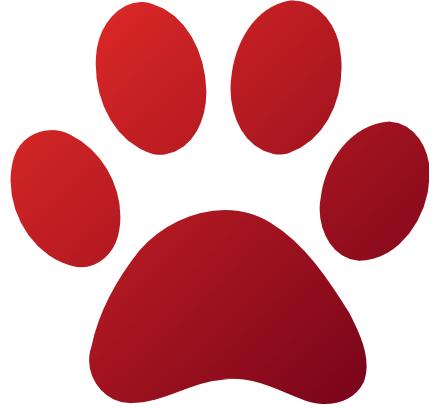 Group AMondayTuesdayWednesdayThursdayFriday7:40 – 8:00Bus LoopBus LoopBus LoopBus LoopBus Loop8:00 – 8:30PlanningPlanningPlanningPlanningPlanning8:30-11:25Flex TimeFlex TimeFlex TimeFlex TimeFlex Time11:30-12:00LunchLunchLunchLunchLunch12:00-12:40SRussellRichardsLukerMoonADMIN12:45-1:25BurtonBrothersShoupeHallman12:55 -1:35Stephenson1:30-2:10DakeCookMessickNelsonSpecialSnack2:10-2:50BranningFerrellMcFarlandBolden SpecialSnack2:50-3:15Afternoon DutyAfternoon DutyAfternoon DutyAfternoon DutyAfternoon DutyGroup BMondayTuesdayWednesdayThursdayFriday7:40 – 8:00Bus LoopBus LoopBus LoopBus LoopBus Loop8:00 – 8:30PlanningPlanningPlanningPlanningPlanning8:30-11:25Flex TimeFlex TimeFlex TimeFlex TimeFlex Time11:30-12:00LunchLunchLunchLunchLunch12:00-12:40FitzpatrickSysloGliddenYelderADMIN12:45-1:25SlayMillsRiddleDavis12:55 -1:35Dutton1:30-2:10KicklighterTurnerWingoNRussellSpecial Snack2:10-2:50MullinsRhodes2:10-2:30PreKLittleSpecial Snack2:50-3:15Afternoon DutyAfternoon DutyAfternoon DutyAfternoon DutyAfternoon Duty